В соответствии с частью 1 статьи 83 Лесного кодекса Российской Федерации, постановлением Правительства Российской Федерации от 29.12.2018 № 1730 «Об утверждении особенностей возмещения вреда, причиненного лесам и находящимся в них природным объектам вследствие нарушения лесного законодательства», приказом Минприроды России от 30.07.2020 № 542 «Об утверждении типовых договоров аренды лесных участков», приказом Минприроды России от 27.07.2020 № 488 «Об утверждении типового договора купли-продажи лесных насаждений»П Р И К А З Ы В А Ю:1. Утвердить: 1) нормативы затрат для определения размера вреда, причиненного лесам, в том числе лесным насаждениям или не отнесенным к лесным насаждениям деревьям, кустарникам и лианам (далее - лесам), вследствие нарушения лесного законодательства согласно приложению 1 к настоящему приказу;2) нормативы затрат с целью исчисления размера неустойки за неисполнение или ненадлежащее исполнение обязательств по договорам аренды лесных участков и договорам купли-продажи лесных насаждений согласно приложению 2 к настоящему приказу.2. Установить, что:1) в случае исчисления размера вреда, причиненного лесам вследствие нарушения лесного законодательства, в соответствии с таксами, установленными постановлением Правительства Российской Федерации от 29.12.2018 № 1730 «Об утверждении особенностей возмещения вреда, причиненного лесам и находящимся в них природным объектам вследствие нарушения лесного законодательства», применяются действующие на день совершения правонарушения, установленные настоящим приказом нормативы затрат;2) в случае исчисления размера неустойки за неисполнение или ненадлежащее исполнение обязательств по договорам аренды лесных участков и договорам купли-продажи лесных насаждений применяются действующие на момент нарушения условий договоров, утвержденные настоящим приказом нормативы затрат.3. Должностным лицам Агентства лесного хозяйства Камчатского края, краевого государственного казенного учреждения «Камчатские лесничества», при исчислении размера вреда, причиненного лесам вследствие нарушений лесного законодательства, при исчислении размера неустойки за неисполнение или ненадлежащее исполнение договорных обязательств руководствоваться настоящим приказом.4. Главному специалисту отдела организационно-правового обеспечения Агентства лесного хозяйства Камчатского края Аристову С.Н.:1) обеспечить опубликование настоящего приказа на «Официальном интернет-портале правовой информации» (www.pravo.gov.ru), на официальном сайте Правительства Камчатского края на странице Агентства лесного хозяйства Камчатского края (www.kamgov.ru/agles); 2) ознакомить с настоящим приказом должностных Агентства лесного хозяйства Камчатского края (по списку) и довести настоящий приказ до сведения руководителя краевого государственного казенного учреждения «Камчатские лесничества». 5. Настоящий приказ вступает в силу через 10 дней после дня его официального опубликования.Руководитель Агентства                                                                            Д.Б. ЩипицынНормативы затрат для определения размера вреда, причиненного лесам вследствие нарушения лесного законодательства(Камчатский край)* размер затрат установлен на основании нормативно-технологических карт краевого государственного автономного учреждения «Охрана камчатских лесов»Нормативы затрат с целью исчисления размера неустойки за неисполнение или ненадлежащее исполнение обязательств по договорам аренды лесных участков и договорам купли-продажи лесных насаждений(Камчатский край)* размер затрат установлен на основании нормативно-технологических карт краевого государственного автономного учреждения «Охрана камчатских лесов»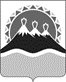 АГЕНТСТВО ЛЕСНОГО ХОЗЯЙСТВА КАМЧАТСКОГО КРАЯПРИКАЗАГЕНТСТВО ЛЕСНОГО ХОЗЯЙСТВА КАМЧАТСКОГО КРАЯПРИКАЗАГЕНТСТВО ЛЕСНОГО ХОЗЯЙСТВА КАМЧАТСКОГО КРАЯПРИКАЗАГЕНТСТВО ЛЕСНОГО ХОЗЯЙСТВА КАМЧАТСКОГО КРАЯПРИКАЗАГЕНТСТВО ЛЕСНОГО ХОЗЯЙСТВА КАМЧАТСКОГО КРАЯПРИКАЗАГЕНТСТВО ЛЕСНОГО ХОЗЯЙСТВА КАМЧАТСКОГО КРАЯПРИКАЗ№г. Петропавловск-Камчатскийг. Петропавловск-Камчатскийг. Петропавловск-Камчатскийг. Петропавловск-КамчатскийОб утверждении нормативов затрат для определения размера вреда, причиненного лесам вследствие нарушения лесного законодательства, и нормативов затрат с целью исчисления размера неустойки за неисполнение или ненадлежащее исполнение обязательств по договорам аренды лесных участков и договорам купли-продажи лесных насажденийОб утверждении нормативов затрат для определения размера вреда, причиненного лесам вследствие нарушения лесного законодательства, и нормативов затрат с целью исчисления размера неустойки за неисполнение или ненадлежащее исполнение обязательств по договорам аренды лесных участков и договорам купли-продажи лесных насажденийОб утверждении нормативов затрат для определения размера вреда, причиненного лесам вследствие нарушения лесного законодательства, и нормативов затрат с целью исчисления размера неустойки за неисполнение или ненадлежащее исполнение обязательств по договорам аренды лесных участков и договорам купли-продажи лесных насажденийОб утверждении нормативов затрат для определения размера вреда, причиненного лесам вследствие нарушения лесного законодательства, и нормативов затрат с целью исчисления размера неустойки за неисполнение или ненадлежащее исполнение обязательств по договорам аренды лесных участков и договорам купли-продажи лесных насажденийОб утверждении нормативов затрат для определения размера вреда, причиненного лесам вследствие нарушения лесного законодательства, и нормативов затрат с целью исчисления размера неустойки за неисполнение или ненадлежащее исполнение обязательств по договорам аренды лесных участков и договорам купли-продажи лесных насажденийПриложение 1 к приказу Агентства лесного хозяйства Камчатского краяот «___»__________ 2021 г.№п/пНаименование работЕд. изм.Затраты на единицу, руб.*11Создание лесных культур, молодняка естественного происхождения и подроста до возраста, соответствующего возрасту уничтоженных или поврежденных лесных культур (лесные насаждения, созданные посевом или посадкой), молодняка естественного происхождения и подроста до достижения 10 летнего возрастага160525,9512Очистка территории от отходов производства и потребления и приведение ее в состояние, пригодное для использованияга81013,23Приложение 2 к приказу Агентства лесного хозяйства Камчатского краяот «___»__________ 2021 г.№п/пНаименование работЕд. изм.Затраты на единицу, руб.*1Очистка мест рубок, лесосек от порубочных остатков:га1- в летний периодга22321,891- в зимний периодга24947,342Очистка просек и прилегающих к лесосекам полос шириной 50 метров от захламления погибшими и поврежденными лесными насаждениями, неликвидной древесинойга31006,283Очистка просек и прилегающих к лесосекам полос шириной 50 метров от захламления (загрязнения) отходами производства и потребленияга81013,234Создание и выращивание лесных культур до возраста поврежденного или уничтоженного подроста на участке, равном площади, на которой уничтожен или поврежден подрост, до достижения 10 летнего возрастага160525,95